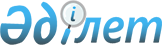 О внесении изменений в решение Келесского районного маслихата от 23 декабря 2020 года № 34-246-VI "О районном бюджете на 2021-2023 годы"Решение Келесского районного маслихата Туркестанской области от 27 апреля 2021 года № 4-37-VII. Зарегистрировано Департаментом юстиции Туркестанской области 13 мая 2021 года № 6207
      В соответствии с пунктом 5 статьи 109 Бюджетного кодекса Республики Казахстан от 4 декабря 2008 года и подпунктом 1) пункта 1 статьи 6 Закона Республики Казахстан от 23 января 2001 года "О местном государственном управлении и самоуправлении в Республике Казахстан" и решением Туркестанского областного маслихата от 21 апреля 2021 года № 5/43-VII "О внесении изменений в решение Туркестанского областного маслихата от 11 декабря 2020 года № 54/557-VI "Об областном бюджете на 2021-2023 годы", зарегистрированного в Реестре государственной регистрации нормативных правовых актов за № 6175 Келесский районный маслихат РЕШИЛ:
      1. Внести в решение Келесского районного маслихата от 23 декабря 2020 года № 34-246-VI "О районном бюджете на 2021-2023 годы" (зарегистрированного в Реестре государственной регистрации нормативных правовых актов за № 6004, опубликованного 11 января 2021 года в эталонном контрольном банке нормативных правовых актов Республики Казахстан в электронном виде) следующие изменения:
      пункт 1 изложить в следующей редакции:
      "1. Утвердить районный бюджет Келесского района на 2021-2023 годы согласно приложениям 1, 2 и 3 соответственно, в том числе на 2021 год в следующих объемах:
      1) доходы – 30 391 701 тысяч тенге:
      налоговые поступления – 1 562 190 тысяч тенге;
      неналоговые поступления – 2 420 тысяч тенге;
      поступления от продажи основного капитала – 201 384 тысяч тенге;
      поступления трансфертов – 28 625 707 тысяч тенге;
      2) затраты – 30 411 724 тысяч тенге;
      3) чистое бюджетное кредитование – 213 090 тысяч тенге:
      бюджетные кредиты – 262 530 тысяч тенге;
      погашение бюджетных кредитов – 49 440 тысяч тенге;
      4) сальдо по операциям с финансовыми активами – 0:
      приобретение финансовых активов – 0;
      поступления от продажи финансовых активов государства – 0;
      5) дефицит (профицит) бюджета – -233 113 тысяч тенге;
      6) финансирование дефицита (использование профицита) бюджета - 233 113 тысяч тенге:
      поступления займов – 262 530 тысяч тенге; 
      погашение займов – 49 440 тысяч тенге;
      используемые остатки бюджетных средств – 20 023 тысяч тенге".
      Приложение 1 к указанному решению изложить в новой редакции согласно приложению к настоящему решению.
      2. Государственному учреждению "Аппарат Келесского районного маслихата" в установленном законодательством Республики Казахстан порядке обеспечить:
      1) государственную регистрацию настоящего решения в Республиканском государственном учреждении "Департамент юстиции Туркестанской области Министерства юстиции Республики Казахстан"; 
      2) размещение настоящего решения на интернет-ресурсе Келесского районного маслихата после его официального опубликования.
      3. Настоящее решение вводится в действие с 1 января 2021 года. Районный бюджет на 2021 год
					© 2012. РГП на ПХВ «Институт законодательства и правовой информации Республики Казахстан» Министерства юстиции Республики Казахстан
				
      Председатель сессии районного маслихата

А.Сапаров

      Секретарь районного маслихата

А.Тотиков
Приложение 1 к решению
Келесского районного
маслихата от 27 апреля
2021 года № 4-37-VIIПриложение 1 к решению
Келесского районного
маслихата от 23 декабря
2020 года № 34-246-VI
Категория
Категория
Категория
Категория
Категория
сумма, тысяч тенге
Класс
Класс
Класс
Класс
сумма, тысяч тенге
Подкласс
Подкласс
Подкласс
сумма, тысяч тенге
Наименование
Наименование
сумма, тысяч тенге
1. Доходы
1. Доходы
30 391 701
1
Налоговые поступления
Налоговые поступления
1 562 190
01
Подоходный налог
Подоходный налог
618 170
1
Корпоративный подоходный налог
Корпоративный подоходный налог
5 671
2
Индивидуальный подоходный налог
Индивидуальный подоходный налог
612 499
03
Социальный налог
Социальный налог
578 550
1
Социальный налог
Социальный налог
578 550
Hалоги на собственность
Hалоги на собственность
334 471
1
Hалоги на имущество
Hалоги на имущество
334 043
5
Единый земельный налог
Единый земельный налог
428
05
Внутренние налоги на товары, работы и услуги
Внутренние налоги на товары, работы и услуги
17 760
2
Акцизы
Акцизы
7 525
3
Поступления за использование природных и других ресурсов
Поступления за использование природных и других ресурсов
1 199
4
Сборы за ведение предпринимательской и профессиональной деятельности
Сборы за ведение предпринимательской и профессиональной деятельности
9 036
08
Обязательные платежи, взимаемые за совершение юридически значимых действий и (или) выдачу документов уполномоченными на то государственными органами или должностными лицами
Обязательные платежи, взимаемые за совершение юридически значимых действий и (или) выдачу документов уполномоченными на то государственными органами или должностными лицами
13 239
1
Государственная пошлина
Государственная пошлина
13 239
2
Неналоговые поступления
Неналоговые поступления
2 420
01
Доходы от государственной собственности
Доходы от государственной собственности
240
5
Доходы от аренды имущества, находящегося в государственной собственности
Доходы от аренды имущества, находящегося в государственной собственности
240
04
Штрафы, пени, санкции, взыскания, налагаемые государственными учреждениями, финансируемыми из государственного бюджета, а также содержащимися и финансируемыми из бюджета (сметы расходов) Национального Банка Республики Казахстан
Штрафы, пени, санкции, взыскания, налагаемые государственными учреждениями, финансируемыми из государственного бюджета, а также содержащимися и финансируемыми из бюджета (сметы расходов) Национального Банка Республики Казахстан
180
1
Штрафы, пени, санкции, взыскания, налагаемые государственными учреждениями, финансируемыми из государственного бюджета, а также содержащимися и финансируемыми из бюджета (сметы расходов) Национального Банка Республики Казахстан, за исключением поступлений от организаций нефтяного сектора и в Фонд компенсации потерпевшим
Штрафы, пени, санкции, взыскания, налагаемые государственными учреждениями, финансируемыми из государственного бюджета, а также содержащимися и финансируемыми из бюджета (сметы расходов) Национального Банка Республики Казахстан, за исключением поступлений от организаций нефтяного сектора и в Фонд компенсации потерпевшим
180
06
Прочие неналоговые поступления
Прочие неналоговые поступления
2 000
1
Прочие неналоговые поступления
Прочие неналоговые поступления
2 000
3
Поступления от продажи основного капитала
Поступления от продажи основного капитала
201 384
03
Продажа земли и нематериальных активов
Продажа земли и нематериальных активов
201 384
1
Продажа земли
Продажа земли
201 384
4
Поступления трансфертов 
Поступления трансфертов 
28 625 707
02
Трансферты из вышестоящих органов государственного управления
Трансферты из вышестоящих органов государственного управления
28 625 707
2
Трансферты из областного бюджета
Трансферты из областного бюджета
28 625 707
Функциональная группа
Функциональная группа
Функциональная группа
Функциональная группа
Функциональная группа
сумма, тысяч тенге
Функциональная подгруппа
Функциональная подгруппа
Функциональная подгруппа
Функциональная подгруппа
сумма, тысяч тенге
Администратор бюджетных программ
Администратор бюджетных программ
Администратор бюджетных программ
сумма, тысяч тенге
Программа
Программа
сумма, тысяч тенге
Наименование
сумма, тысяч тенге
2. Затраты
30 411 724
01
Государственные услуги общего характера
829 218
1
Представительные, исполнительные и другие органы, выполняющие общие функции государственного управления
149 508
112
Аппарат маслихата района (города областного значения)
55 552
001
Услуги по обеспечению деятельности маслихата района (города областного значения)
25 552
003
Капитальные расходы государственного органа
30 000
122
Аппарат акима района (города областного значения)
93 956
001
Услуги по обеспечению деятельности акима района (города областного значения)
93 956
2
Финансовая деятельность
19 338
459
Отдел экономики и финансов района (города областного значения)
2 000
003
Проведение оценки имущества в целях налогообложения
2 000
489
Отдел государственных активов и закупок района (города областного значения)
17 338
001
Услуги по реализации государственной политики в области управления государственных активов и закупок на местном уровне
17 338
9
Прочие государственные услуги общего характера
660 372
459
Отдел экономики и финансов района (города областного значения)
363 719
001
Услуги по реализации государственной политики в области формирования и развития экономической политики, государственного планирования, исполнения бюджета и управления коммунальной собственностью района (города областного значения)
23 982
015
Капитальные расходы государственного органа
500
113
Целевые текущие трансферты нижестоящим бюджетам
339 237
472
Отдел строительства, архитектуры и градостроительства района (города областного значения)
296 653
040
Развитие объектов государственных органов
296 653
02
Оборона
117 102
1
Военные нужды
16 102
122
Аппарат акима района (города областного значения)
16 102
005
Мероприятия в рамках исполнения всеобщей воинской обязанности
16 102
2
Организация работы по чрезвычайным ситуациям
101 000
122
Аппарат акима района (города областного значения)
101 000
006
Предупреждение и ликвидация чрезвычайных ситуаций масштаба района (города областного значения)
100 000
007
Мероприятия по профилактике и тушению степных пожаров районного (городского) масштаба, а также пожаров в населенных пунктах, в которых не созданы органы государственной противопожарной службы
1 000
03
Общественный порядок, безопасность, правовая, судебная, уголовно-исполнительная деятельность
17 500
9
Прочие услуги в области общественного порядка и безопасности
17 500
485
Отдел пассажирского транспорта и автомобильных дорог района (города областного значения)
17 500
021
Обеспечение безопасности дорожного движения в населенных пунктах
17 500
06
Социальная помощь и социальное обеспечение
8 201 637
1
Социальное обеспечение
6 528 864
451
Отдел занятости и социальных программ района (города областного значения)
6 528 864
005
Государственная адресная социальная помощь
6 528 864
2
Социальная помощь
1 629 308
451
Отдел занятости и социальных программ района (города областного значения)
1 629 308
002
Программа занятости
892 552
004
Оказание социальной помощи на приобретение топлива специалистам здравоохранения, образования, социального обеспечения, культуры, спорта и ветеринарии в сельской местности в соответствии с законодательством Республики Казахстан
37 000
006
Оказание жилищной помощи
8 000
007
Социальная помощь отдельным категориям нуждающихся граждан по решениям местных представительных органов
153 437
010
Материальное обеспечение детей-инвалидов, воспитывающихся и обучающихся на дому
9 096
014
Оказание социальной помощи нуждающимся гражданам на дому
94 149
017
Обеспечение нуждающихся инвалидов обязательными гигиеническими средствами и предоставление услуг специалистами жестового языка, индивидуальными помощниками в соответствии с индивидуальной программой реабилитации инвалида
348 921
023
Обеспечение деятельности центров занятости населения
86 153
9
Прочие услуги в области социальной помощи и социального обеспечения
43 465
451
Отдел занятости и социальных программ района (города областного значения)
43 465
001
Услуги по реализации государственной политики на местном уровне в области обеспечения занятости и реализации социальных программ для населения
37 465
011
Оплата услуг по зачислению, выплате и доставке пособий и других социальных выплат
3 500
021
Капитальные расходы государственного органа
2 500
7
Жилищно-коммунальное хозяйство
4 145 682
1
Жилищное хозяйство
279 266
463
Отдел земельных отношений района (города областного значения)
155 000
016
Изъятие земельных участков для государственных нужд
155 000
497
Отдел жилищно-коммунального хозяйства района (города областного значения)
124 266
001
Услуги по реализации государственной политики на местном уровне в области жилищно-коммунального хозяйства
72 192
003
Капитальные расходы государственного органа
426
032
Капитальные расходы подведомственных государственных учреждений и организаций
1 500
113
Целевые текущие трансферты нижестоящим бюджетам
50 148
2
Коммунальное хозяйство
3 239 292
497
Отдел жилищно-коммунального хозяйства района (города областного значения)
3 239 292
027
Организация эксплуатации сетей газификации, находящихся в коммунальной собственности районов (городов областного значения)
2 000
028
Развитие коммунального хозяйства
173 984
058
Развитие системы водоснабжения и водоотведения в сельских населенных пунктах
3 063 308
3
Благоустройство населенных пунктов
627 124
497
Отдел жилищно-коммунального хозяйства района (города областного значения)
627 124
035
Благоустройство и озеленение населенных пунктов
627 124
8
Культура, спорт, туризм и информационное пространство
882 157
1
Деятельность в области культуры
289 528
478
Отдел внутренней политики, культуры и развития языков района (города областного значения)
289 528
009
Поддержка культурно-досуговой работы
289 528
2
Спорт
25 891
465
Отдел физической культуры и спорта района (города областного значения)
25 891
001
Услуги по реализации государственной политики на местном уровне в сфере физической культуры и спорта
11 891
006
Проведение спортивных соревнований на районном (города областного значения) уровне
12 000
007
Подготовка и участие членов сборных команд района (города областного значения) по различным видам спорта на областных спортивных соревнованиях
2 000
3
Информационное пространство
195 599
478
Отдел внутренней политики, культуры и развития языков района (города областного значения)
195 599
005
Услуги по проведению государственной информационной политики
43 450
007
Функционирование районных (городских) библиотек
127 092
008
Развитие государственного языка и других языков народа Казахстана
25 057
9
Прочие услуги по организации культуры, спорта, туризма и информационного пространства
371 139
478
Отдел внутренней политики, культуры и развития языков района (города областного значения)
371 139
001
Услуги по реализации государственной политики на местном уровне в области внутренней политики, культуры, развития языков и спорта
31 605
003
Капитальные расходы государственного органа
1 062
004
Реализация мероприятий в сфере молодежной политики
80 653
032
Капитальные расходы подведомственных государственных учреждений и организаций
257 819
9
Топливно-энергетический комплекс и недропользование
1 210 249
1
Топливо и энергетика
186 872
497
Отдел жилищно-коммунального хозяйства района (города областного значения)
186 872
009
Развитие теплоэнергетической системы
186 872
9
Прочие услуги в области топливно-энергетического комплекса и недропользования
1 023 377
497
Отдел жилищно-коммунального хозяйства района (города областного значения)
1 023 377
038
Развитие газотранспортной системы
1 023 377
10
Сельское, водное, лесное, рыбное хозяйство, особо охраняемые природные территории, охрана окружающей
143 217
1
Сельское хозяйство
20 386
462
Отдел сельского хозяйства района (города областного значения)
20 386
001
Услуги по реализации государственной политики на местном уровне в сфере сельского хозяйства
19 581
006
Капитальные расходы государственного органа
805
6
Земельные отношения
47 481
463
Отдел земельных отношений района (города областного значения)
47 481
001
Услуги по реализации государственной политики в области регулирования земельных отношений на территории района (города областного значения)
46 053
007
Капитальные расходы государственного органа
1 428
9
Прочие услуги в области сельского, водного, лесного, рыбного хозяйства, охраны окружающей среды и земельных отношений
75 350
459
Отдел экономики и финансов района (города областного значения)
75 350
099
Реализация мер по оказанию социальной поддержки специалистов
75 350
11
Промышленность, архитектурная, градостроительная и строительная деятельность
20 780
2
Архитектурная, градостроительная и строительная деятельность
20 780
472
Отдел строительства, архитектуры и градостроительства района (города областного значения)
20 780
001
Услуги по реализации государственной политики в области строительства, архитектуры и градостроительства на местном уровне
20 780
12
Транспорт и коммуникации
543 534
1
Автомобильный транспорт
521 289
485
Отдел пассажирского транспорта и автомобильных дорог района (города областного значения)
521 289
023
Обеспечение функционирования автомобильных дорог
114 279
045
Капитальный и средний ремонт автомобильных дорог районного значения и улиц населенных пунктов
407 010
9
Прочие услуги в сфере транспорта и коммуникаций
22 245
485
Отдел пассажирского транспорта и автомобильных дорог района (города областного значения)
22 245
001
Услуги по реализации государственной политики на местном уровне в области пассажирского транспорта и автомобильных дорог
22 245
13
Прочие
380 488
3
Поддержка предпринимательской деятельности и защита конкуренции
15 600
469
Отдел предпринимательства района (города областного значения)
15 600
001
Услуги по реализации государственной политики на местном уровне в области развития предпринимательства
15 600
9
Прочие
364 888
459
Отдел экономики и финансов района (города областного значения)
364 808
012
Резерв местного исполнительного органа района (города областного значения)
364 808
497
Отдел жилищно-коммунального хозяйства района (города областного значения)
80
079
Развитие социальной и инженерной инфраструктуры в сельских населенных пунктах в рамках проекта "Ауыл-Ел бесігі"
80
14
Обслуживание долга
150
1
Обслуживание долга
150
459
Отдел экономики и финансов района (города областного значения)
150
021
Обслуживание долга местных исполнительных органов по выплате вознаграждений и иных платежей по займам из областного бюджета
150
15
Трансферты
13 920 010
1
Трансферты
13 920 010
459
Отдел экономики и финансов района (города областного значения)
13 920 010
006
Возврат неиспользованных (недоиспользованных) целевых трансфертов
81
024
Целевые текущие трансферты из нижестоящего бюджета на компенсацию потерь вышестоящего бюджета в связи с изменением законодательства
13 676 033
038
Субвенции
243 896
3. Чистое бюджетное кредитование
213 090
Бюджетные кредиты 
262 530
10
Сельское, водное, лесное, рыбное хозяйство, особо охраняемые природные территории, охрана окружающей среды и животного мира, земельные отношения
262 530
9
Прочие услуги в области сельского, водного, лесного, рыбного хозяйства, охраны окружающей среды и земельных отношений
262 530
459
Отдел экономики и финансов района (города областного значения)
262 530
018
Бюджетные кредиты для реализации мер социальной поддержки специалистов
262 530
Категория
Категория
Категория
Категория
Категория
сумма, тысяч тенге
Класс
Класс
Класс
Класс
сумма, тысяч тенге
Подкласс
Подкласс
Подкласс
сумма, тысяч тенге
Наименование
сумма, тысяч тенге
5
Погашение бюджетных кредитов
49 440
01
Погашение бюджетных кредитов
49 440
1
Погашение бюджетных кредитов, выданных из государственного бюджета
49 440
4. Сальдо по операциям с финансовыми активами
0
приобретение финансовых активов
0
поступления от продажи финансовых активов государства
0
5. Дефицит (профицит) бюджета
-233 113
6. Финансирование дефицита (использование профицита) бюджета
233 113
Поступления займов
262 530
Категория
Категория
Категория
Категория
Категория
сумма, тысяч тенге
Класс
Класс
Класс
Класс
сумма, тысяч тенге
Подкласс
Подкласс
Подкласс
сумма, тысяч тенге
Наименование
сумма, тысяч тенге
7
Поступления займов
262 530
01
Внутренние государственные займы
262 530
2
Договоры займа
262 530
16
Погашение займов
49 440
1
Погашение займов
49 440
459
Отдел экономики и финансов района (города областного значения)
49 440
005
Погашение долга местного исполнительного органа перед вышестоящим бюджетом
49 440
Категория
Категория
Категория
Категория
Категория
сумма, тысяч тенге
Класс
Класс
Класс
Класс
сумма, тысяч тенге
Подкласс
Подкласс
Подкласс
сумма, тысяч тенге
Наименование
сумма, тысяч тенге
8
Используемые остатки бюджетных средств
20 023
01
Остатки бюджетных средств
20 023
1
Свободные остатки бюджетных средств
20 023